Unit 3 Lesson 11: Add to a Teen NumberWU True or False: Teen Numbers (Warm up)Student Task StatementDecide whether each statement is true or false.
Be prepared to explain your reasoning.1 Rock CollectionStudent Task StatementKiran collects rocks.
So far he has 14 rocks.
He goes on a hike and collects 3 more rocks.
How many rocks does Kiran have?
Show your thinking using drawings, numbers, or words.Equation: ________________________________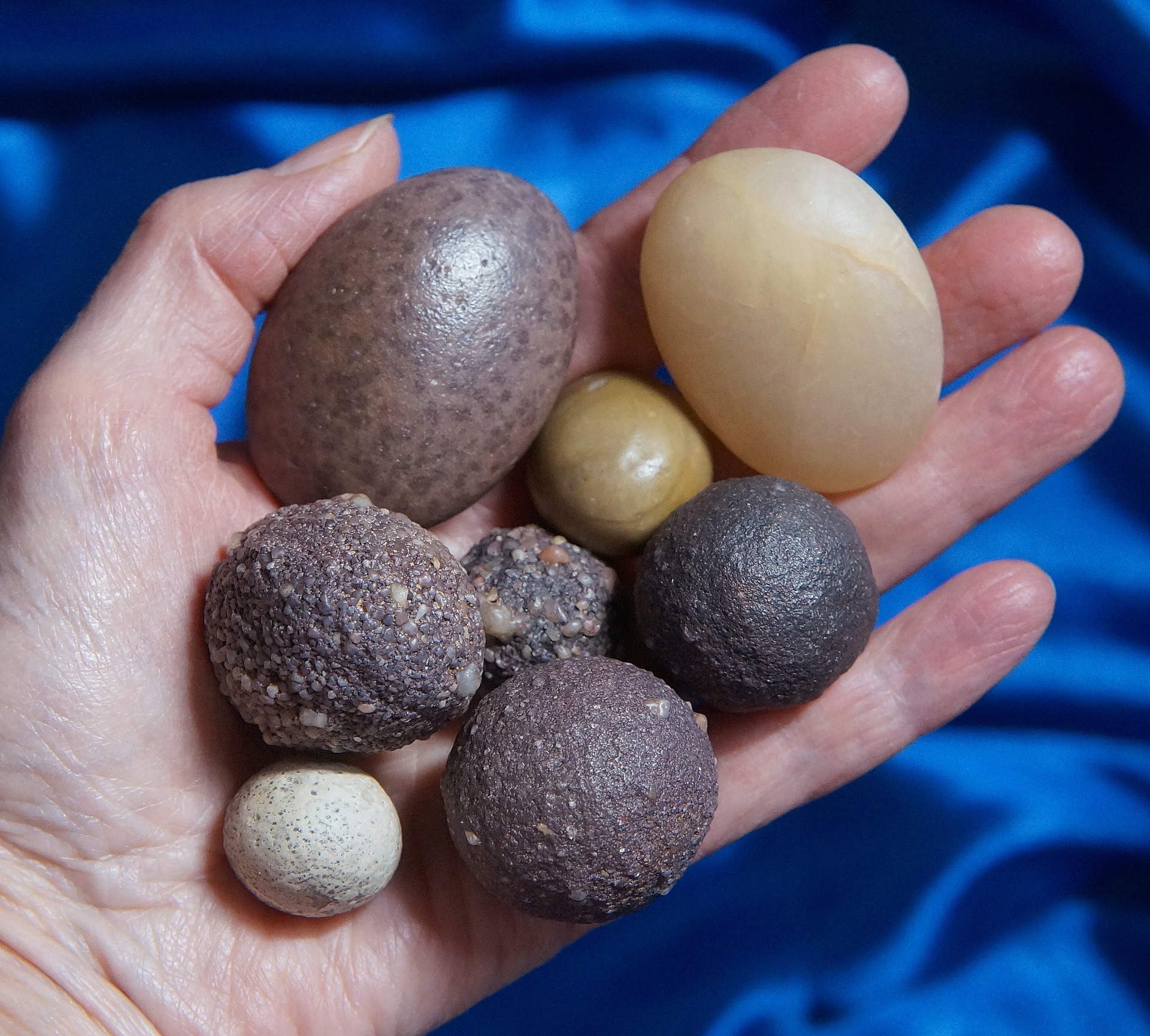 2 Write Equations: Adding on to Teen NumbersStudent Task StatementFind the number that makes each equation true.
Show your thinking using drawings, numbers, or words.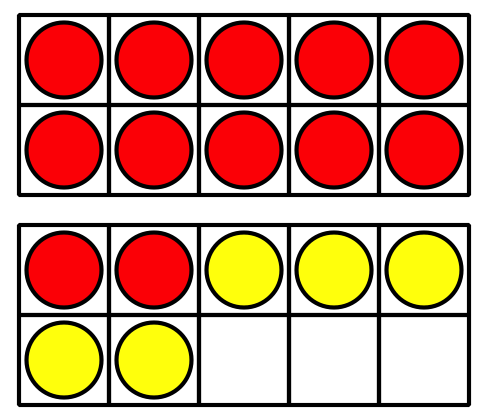 3 Centers: Choice TimeStudent Task StatementChoose a center.Compare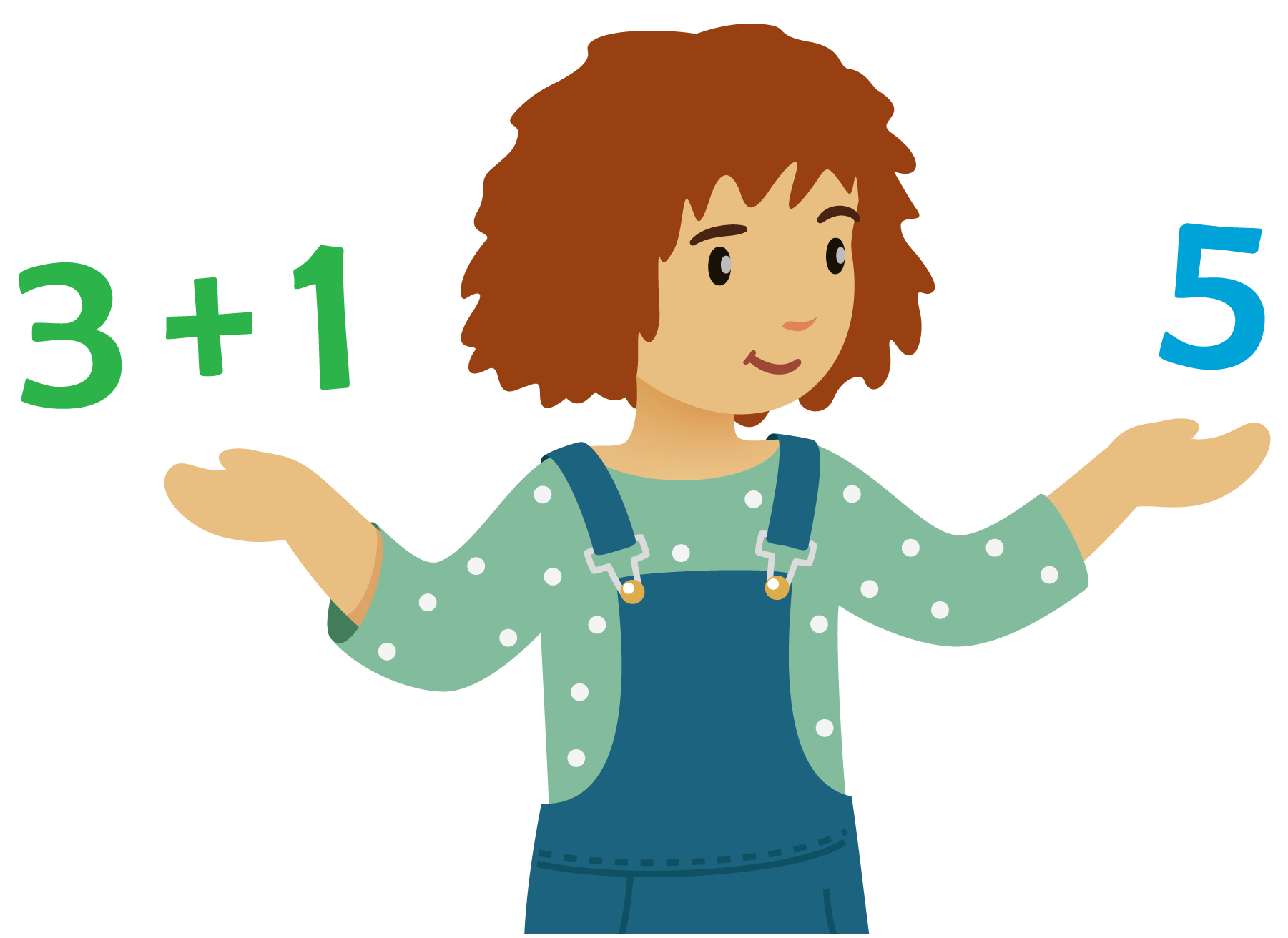 Number Puzzles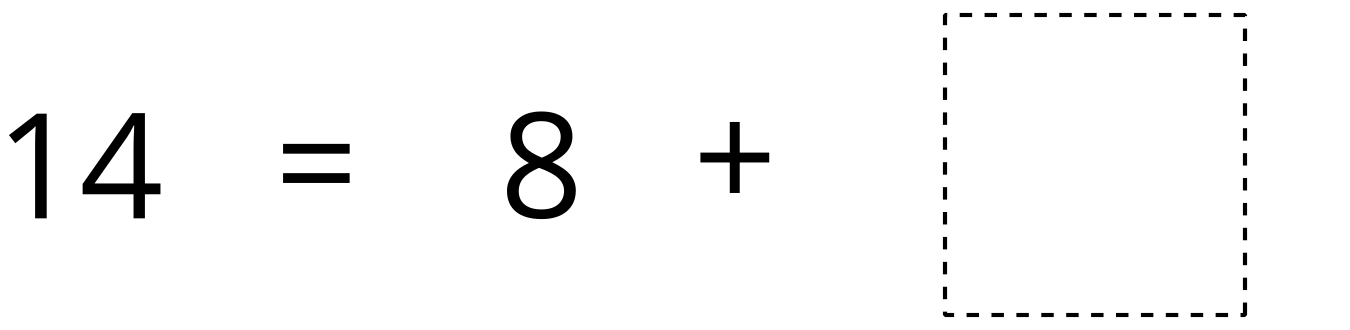 Find the Pair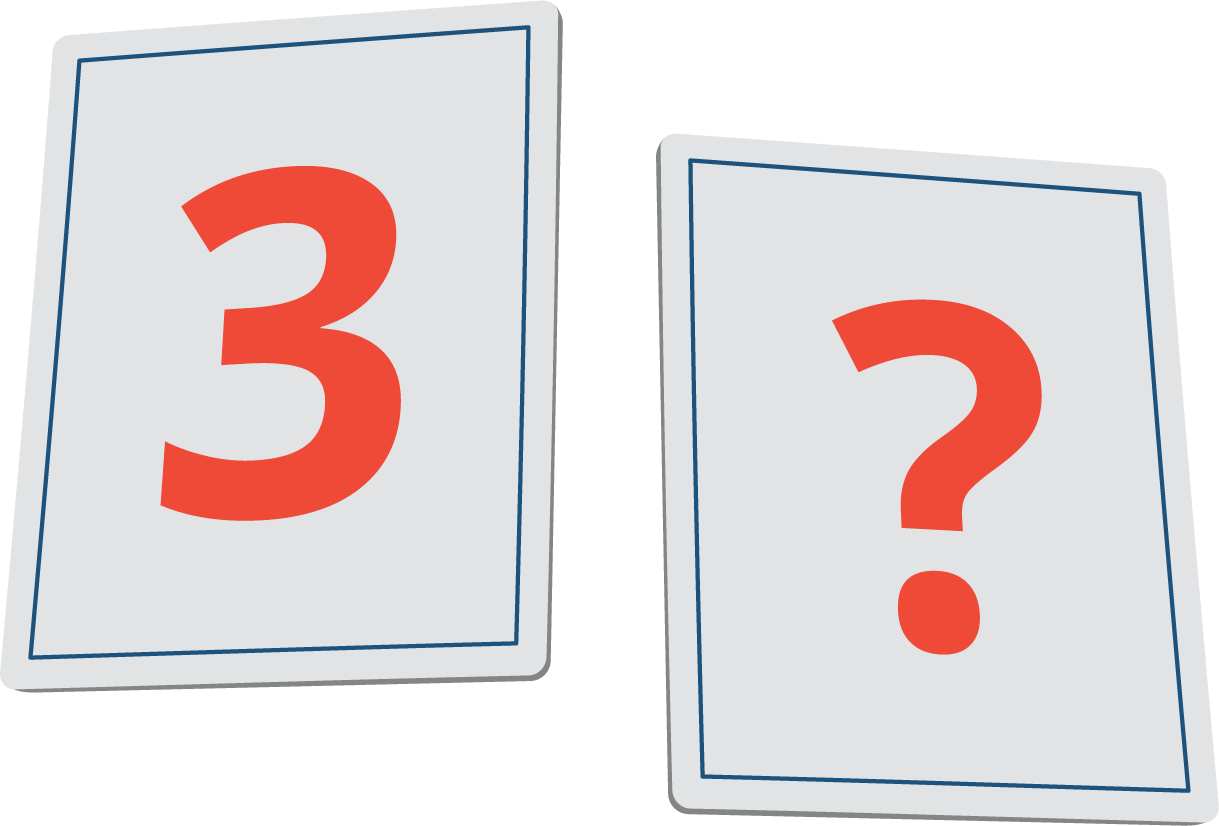 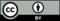 © CC BY 2021 Illustrative Mathematics®